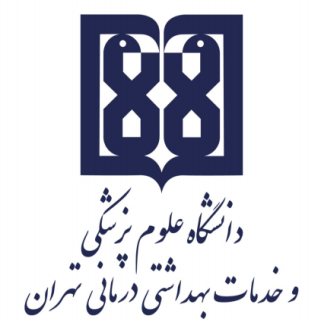 معاونت آموزشيمركز مطالعات و توسعه آموزش علوم پزشکیواحد برنامهریزی آموزشیچارچوب  طراحی«طرح دوره»اطلاعات درس:گروه آموزشی ارایه دهنده درس: مامایی و سلامت باروریعنوان درس: مامایی جامعه ۲کد درس:	۲۷نوع و تعداد واحد:  ۲ واحد نظرینام مسؤول درس: دکتر شیرین شهبازی صیقلدهمدرس/ مدرسان:  دکتر شیرین شهبازی صیقلده- دکتر مژگان هاشم زاده   پیشنیاز/ همزمان: ندارد رشته و مقطع تحصیلی: کارشناسی ارشد مامایی جامعه نگراطلاعات مسؤول درس:رتبه علمی: دانشیاررشته تخصصی: بهداشت باروریمحل کار: گروه بهداشت باروری بارداری و زایمان- دانشکده پرستاری ماماییتلفن تماس: ۰۹۱۲۶۶۲۴۶۱۹نشانی پست الکترونیک:sh-shahbazi@sina.tums.ac.irتوصیف کلی درس (انتظار میرود مسؤول درس ضمن ارائه توضیحاتی کلی، بخشهای مختلف محتوایی درس را در قالب یک یا دو بند، توصیف کند): با گذراندن این درس دانشجویان ضمن افزایش آگاهی و دانش خود در زمینه تئوریهای تشکیل خانواده - تولد و پیوند و  مفهوم حمایت اجتماعی قادر به تجزیه و تحلیل تاثیر حمایتها و همچنین محرومتیهای اجتماعی بر سلامت مادر و کودک و نهایتا بر سلامت کل خانواده خواهد بود. اهداف کلی/ محورهای توانمندی:دانشجو پس از گذراندن این درس قادر خواهد بود محدوده خدمات بهداشت باروری و حق برخورداری زنان از این خدمات را درک کند.  تئوریها و دیدگاههای مرتبط با خانواده – تولد و پیوند را توضیح دهد. مفهوم حمایت اجتماعی و تاثیر آن بر پیامدهای بارداری را توضیح دهد. تاثیر عوامل تاثیرگذار مثبت و منفی اجتماعی اقتصادی را بر پیامدهای بارداری بحث کند. اهداف اختصاصی/ زیرمحورهای هر توانمندی:پس از پایان این درس انتظار میرود که فراگیر:حق برخورداری زنان از خدمات بهداشت باروری را توضیح دهد. تئوریهای مرتبط با خانواده – تولد و پیوند را توضیح دهد.  مفهوم تولد در فرهنگهای مختلف و دیدگاه فرهنگهای مختلف در مورد تولد را توضیح دهد.عوامل موثر بر پیوندهای ایمن و نقش پرسنل بهداشتی در تقویت پیوند را توضیح دهد.حمایت اجتماعی و تئوریهای مرتبط با آن را توضیح دهد.تاثیر مراقبت از مادر به عنوان یک حمایت اجتماعی موثر بر پیوند را بحث کند.تاثیر محرومیت ها و حمایتهای اجتماعی اقتصادی بر طبقات و نژادهای مختلف را بر پیامدهای بارداری بحث کند. رویکرد آموزشی: روشهای یاددهی- یادگیری با عنایت به رویکرد آموزشی انتخاب شده:رویکرد مجازی از نوع یادگیری مبتنی بر محتوای الکترونیکی تعاملیتقویم درس:وظایف و انتظارات از دانشجو:- حضور منظم در کلاس درس- انجام تکالیف در موعد مقرر- مطالعه منابع معرفی شده و مشارکت فعال در برنامههای کلاسروش ارزیابی دانشجو: دانشجویان هم مورد ارزشیابی تکوینی و هم نهایی قرار خواهند گرفت. ارزیابی تکوینی از طریق حضور بموقع و فعال در کلاسها و ارائه تکالیف و سخنرانی خواهد شود. ارزیابی نهایی از طریق ارایه پروژه خواهد بود. منابع: مقالات پایگاههای اطلاعاتی و کتابهای الکترونیکی مرتبط با موضوع جلساتبلوپرینت آزمون:این درس ازمون نهایی ندارد.  مجازی  حضوری* ترکیبینام مدرس/ مدرسانزمانفعالیتهای یادگیری/ تکالیف دانشجو روش تدریسعنوان مبحثجلسهدکتر هاشم زاده1402.11.14حضور فعال در کلاس و مشارکت در پاسخدهی به سوالات  سخنرانی تعاملیمعرفی خدمات بهداشت باروری و ابعاد آن با تمرکز بر ابعاد حقوقی۱دکتر هاشم زاده1402.11.21حضور فعال در کلاس و مشارکت در پاسخدهی به سوالاتسخنرانی تعاملیتئوریهای مرتبط با پیوند2دکتر هاشم زاده1402.11.28حضور فعال در کلاس و مشارکت در پاسخدهی به سوالاتسخنرانی تعاملیارائه مقاله از طریق دانشجویان در زمینه  تئوریهای مرتبط با پیوند3دکتر هاشم زاده1401.12.5حضور فعال در کلاس و مشارکت در پاسخدهی به سوالاتسخنرانی تعاملیعوامل موثر بر پیوندهای ایمن و نقش پرسنل بهداشتی در تقویت پیوند4دکتر هاشم زاده1402.12.12حضور فعال در کلاس و مشارکت در پاسخدهی به سوالاتسخنرانی تعاملیارائه مقاله از طریق دانشجویان در زمینه پیوند ایمن5دکتر هاشم زاده1402.12.19حضور فعال در کلاس و مشارکت در پاسخدهی به سوالاتسخنرانی تعاملیارائه مقاله از طریق دانشجویان در زمینه حمایتهای اجتماعی مادران و تقویت پیوند 6دکتر هاشم زاده1403.1.18حضور فعال در کلاس و مشارکت در پاسخدهی به سوالاتسخنرانی تعاملیحمایت اجتماعی و تئوریهای مرتبط7دکتر هاشم زاده1403.1.25.حضور فعال در کلاس و مشارکت در پاسخدهی به سوالاتسخنرانی تعاملیمراقبت از مادران در دوران بارداری و پس از زایمان به عنوان یک حمایت اجتماعی موثر بر پیوند 8دکتر شهبازی1403.2.1حضور فعال در کلاس و مشارکت در پاسخدهی به سوالاتسخنرانی تعاملیتئوریهای مرتبط با خانواده – تولد 9دکتر شهبازی1403.2.815 اردیبهشت تعطیل رسمی استحضور فعال در کلاس و مشارکت در پاسخدهی به سوالاتسخنرانی تعاملیارائه مقاله از طریق دانشجویان در زمینه  تئوریهای مرتبط با خانواده – تولد10دکتر شهبازی1403.2.22حضور فعال در کلاس و مشارکت در پاسخدهی به سوالاتسخنرانی تعاملیمفهوم تولد در فرهنگهای مختلف و دیدگاه فرهنگهای مختلف در مورد تولد(کشورهای آسیایی و آفریقایی)11دکتر شهبازی1403.2.29حضور فعال در کلاس و مشارکت در پاسخدهی به سوالاتسخنرانی تعاملیارائه مقاله از طریق دانشجویان در زمینه  مفهوم تولد و خانواده در کشورهای آسیایی و آفریقایی12دکتر شهبازی1403.3.5حضور فعال در کلاس و مشارکت در پاسخدهی به سوالاتسخنرانی تعاملیمفهوم تولد در فرهنگهای مختلف و دیدگاه فرهنگهای مختلف در مورد تولد(کشورهای آمریکایی و اروپایی)13دکتر شهبازی1403.3.12حضور فعال در کلاس و مشارکت در پاسخدهی به سوالاتسخنرانی تعاملیارائه مقاله از طریق دانشجویان در زمینه  مفهوم تولد و خانواده در کشورهای آمریکایی و اروپایی14دکتر شهبازی1403.3.19حضور فعال در کلاس و مشارکت در پاسخدهی به سوالاتسخنرانی تعاملیتاثیر محرومیت ها و حمایتهای اجتماعی اقتصادی بر سلامت مادر و کودک در طبقات و نژادهای مختلف15دکتر شهبازی1403.3.26حضور فعال در کلاس و مشارکت در پاسخدهی به سوالاتسخنرانی تعاملیارائه مقاله از طریق دانشجویان در زمینه محرومیت ها و حمایتهای اجتماعی اقتصادی بر سلامت مادر و کودک در طبقات و نژادهای مختلف16دکتر شهبازی-  دکتر هاشم زاده1403.4.2حضور فعال در کلاس سخنرانی تعاملیجمع بندی  و رفع اشکال 17